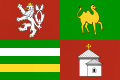 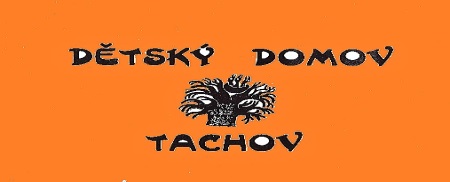 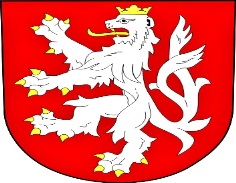            Povinně zveřejňované informacePovinně zveřejňované informace podle vyhlášky č. 442/2006, která stanoví strukturu informací zveřejňovaných o povinném subjektu dle § 5 odst. 1 a 2 zákona č. 106/1999 Sb. o svobodném přístupu k informacím, ve znění pozdějších předpisů.NázevDětský domov, TachovDůvod a způsob založeníZřizovací listina vydaná Plzeňským krajem, usnesením Zastupitelstva PK č. 527/01 ze dne 31. srpna 2001.Hlavní účel a předmět činnosti je vymezen zákonem č. 561/2004 Sb., o předškolním, základním, středním, vyšším odborném a jiném vzdělávání (školský zákon), ve znění pozdějších předpisů, a příslušnými prováděcími právními předpisy a zákonem 109/2002 Sb. o výkonu ústavní výchovy nebo ochranné výchovy ve školských zařízeních a o preventivně výchovné péči ve školských zařízeních a o změně dalších zákonů, ve znění pozdějších předpisů. Dětský domov je součástí výchovně vzdělávací soustavy a je zařazen do sítě škol a školských zařízení ČR. Je příspěvkovou organizací s právní subjektivitou, jež vystupuje svým jménem a v právních vztazích nese odpovědnost z těchto vztahů plynoucí. Dětský domov, Tachov je pod výše uvedeným názvem zapsán ve školském rejstříku rozhodnutím MŠMT ČR, č. j.: 10 688/2008-21 ze dne 28. 5. 2008 s účinností od 1. 9. 2008Zřizovatel: Plzeňský kraj, Škroupova 1760/18, Plzeň 3 – Jižní Předměstí, 30100 Plzeň 1, IČO 70890366.Organizační strukturaStatutární orgán –  ředitel školyZástupce statutárního orgánu – zástupce ředitele školyPedagogičtí pracovníciEkonomický úsekProvozní zaměstnanciSeznam podřízených povinných subjektůNejsouZřizované organizaceNejsouKontaktní spojeníTel. 374 722 015, fax. 374 725 078Kontaktní poštovní adresaDětský domov Tachov, Petra Jilemnického 576, 347 01 TachovAdresa úřadovny pro osobní návštěvuDětský domov Tachov, Petra Jilemnického 576, 347 01 TachovÚřední hodinyPondělí - pátek: 7:00 – 15:30Telefon374 722 015Adresa internetové stránkywww.ddtachov.czAdresa e-podatelnydd.tachov@atlas.czDatová schránka IDg8qwu2Případné platby lze poukázatČíslo účtu 107 – 4874600267/0100IČ70842558DIČNejsme plátci DPHSeznamy hlavních dokumentůZřizovací listinaOrganizační řádVýroční zpráva za rok 2013/ 2014 / příloha v dokumentech /RozpočetDětský domov Tachov hospodaří s rozpočtem ve výši cca 11,5 mil. Kč. S rozpočtem je možné se seznámit v kanceláři ekonomického úseku. Žádosti o informacePrávo na informace je zakotveno v Listině základních práv a svobod v čl. 17. Podmínky a způsob poskytování informací státními orgány a orgány územní samosprávy stanoví zákon č. 106/1999 Sb., o svobodném přístupu k informacím, ve znění pozdějších předpisů. Žádost lze podat písemně, ústně či elektronicky.Pověření pracovníciMgr. Zdeněk Kropáč – ředitelKamila Kosová DiS. – sociální pracovniceRadka Sibalová – vedoucí školní jídelnyLenka Lipchavská - ekonomický úsekPříjem žádostí a dalších podáníSměrnice pro poskytování informací – příloha v dokumentech úřední deskyOpravné prostředkyOdvolání proti rozhodnutí povinného subjektu o odmítnutí žádosti lze podat do 15 dnů ode dne doručení rozhodnutí (§ 16).Stížnost na postup při vyřizování:       •	odkázání na zveřejněnou informaci (§ 6),       •	odložení žádosti (§ 14 odst. 5 písm. c),       •	sdělení o výši úhrady za poskytnutí informace (§ 17 odst. 3)Odvolání i stížnost se podávají k nadřízenému orgánu prostřednictvím povinného subjektu. Opravné prostředky lze podat na stejných adresách jako žádosti o informace – viz výše.FormulářeŽádost o poskytnutí informace – příloha v dokumentech úřední deskyPopisy postupů – návody pro řešení životních situacíPopisy postupů jsou uvedeny na “Portálu veřejné správy „Nejdůležitější používané předpisyZákon č.109/2002 Sb. o výkonu ústavní výchovy nebo ochranné výchovy ve školských zařízeních a o preventivně výchovné péči ve školských zařízeních a o změně dalších zákonů, ve znění pozdějších předpisů. Zákon č. 561/2004 Sb., o předškolním, základním, středním, vyšším odborném a jiném vzdělávání (školský zákon), Zákon č. 106/1999 Sb., o svobodném přístupu k informacím, Zákon č. 101/2000 Sb., o ochraně osobních údajů,Zákon č. 500/2004 Sb., správní řád, Zákon 218/2000 Sb., o rozpočtových pravidlech,Zákon č. 250/2000 Sb., o rozpočtových pravidlech územních rozpočtůZákon č. 250/2000 Sb., o rozpočtových pravidlech územních rozpočtůZákon č. 563/2004 Sb., o pedagogických pracovnících a o změně některých zákonů, ve znění pozdějších předpisů.Vydané právní předpisyVnitřní řád DD Tachov / příloha úřední desky/Úhrady za poskytování informacíSměrnice pro poskytování informací / příloha v dokumentech úřední desky/Licenční smlouvyNejsouVýhradní licenceNejsouVýroční zprávyVýroční zpráva o činnosti v oblasti poskytování informací 2013Výroční zpráva o činnosti v oblasti poskytování informací 2014/přílohy dokumentace úřední desky /